                                                    Parish Priest: Fr Behruz Rafat    Telephone 01580 762785 Mobile: 07903 986646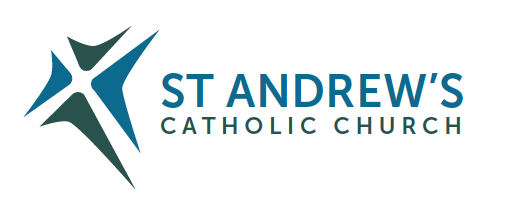 Address: The Presbytery, 47 Ashford Road, Tenterden, Kent TN30 6LL. Parish E-mail behruzrafat@rcaos.org.uk               Parish Website: www.standrewstenterden.orgDeacon: Rev. Jolyon Vickers       Telephone: 01580 766449            Email:  jolyonvickers@rcaos.org.uk                                              Hire of Parish Hall:  Lesley McCarthy 07791 949652       E-mail: tenterdenparishcentre@rcaos.org.ukNewsletter Editor:  Patricia Sargent   01233 850963       E-mail: sargentpat51@gmail.comNewsletter for the week commencing 2nd July 2023Thirteenth Sunday in Ordinary Time (A)Entrance antiphon: All peoples, clap your hands.  Cry to God with shouts of joy!First Reading: Second book of Kings 4: 8-11,14-16Psalm 88 Response: I will sing forever of your love, O Lord.Second Reading:  St Paul to the Romans 6: 3-4, 8-11Acclamation:  Alleluia, alleluia!  Open your heart, O Lord, to accept the words of your Son.  Alleluia!   Gospel:  Matthew 10: 37-42Communion antiphon:  Bless the Lord, O my soul, and all within me, his holy name.Father Behr writes:Dear ParishionersOur beautiful Oak tree in the car park is in need of a trim! The tree surgeon estimated that it may be around 300 years old. The Oak tree is overhanging the roof of our church and causing maintenance issues. The Ivy will also be removed. Our Hornbeam tree which is ‘only’ about 60 years old is also in need of attention. We have put in our application as we are in a conservation area. Once we have the necessary authorisation, we hope the work can be carried out over one day sometime in August.  The tree surgeon has estimated the costs will be around £900. Fr Behr Your Prayers are asked for:Those recently deceased:  Ann Mallett RIPThose ill or infirm: Mara McDermott, Jane McKinnon, June Munton, Ailish Cantwell (Jones), Sylwia Dorosz, Joe Adams, Ellie Lawrence, Patricia Hook, Josie Payne, Pat Holland and all those who are unwell and in need of our prayers.Those whose anniversaries of death occur at this time: Mary Norris, Thomas McGuire, David Donahue, Mark Clements, Beryl Bately, Ann Yeoman, Frances Koo, Caroline Hutt, Janet Locke and Catherine O’Driscoll.Confession Fr Behr is available for Confession every Saturday from 10.30am - 11am. He is also happy to visit those who are not able to come to church.  Do you need a cleaner/ironing person?Friendly, honest and reliable. Available weekdays only. Please contact Jan on 07833608537 if interested. Many thanks!Children’s Liturgy – Sunday 2nd July 2023Children’s Liturgy at the 10am Mass on the first Sunday of every month. All children who have not made their First Holy Communion are welcome to attend.  Churches Together in Tenterden Quiz NightSaint Andrew’s will be hosting this event in our Parish Centre and this will be in aid of The Old School House Larder. Friday July 28th 2023 at 7pm. A Fish or Sausage or Spring rolls with chips supper will be served at half time. Please bring your own cold drinks. Please come as a team or as an individual (and we can make up teams on the night). Please let Father Behr or Jolyon know if you would like to attend, stating your supper preference. Cost £15. Offers of help to set up, serve and clear up would be most welcomed. The Old Schoolhouse Larder is a Tenterden based charity specifically for children. It provides a top-up bag of essential groceries to families whose children attend schools in the Tenterden Schools Trust and local Nurseries. World Day for Grandparents and the Elderly Pilgrimage 23rd JulyThe Celebration of the World Day for Grandparents and the Elderly will be held on Sunday 23 July 2023 in Walsingham.New Dawn in the Church - Catholic Charismatic Family Pilgrimage 31st July to 4th August 2023This takes place each year at the Catholic National Shrine and Basilica of Our Lady of Walsingham.This year the conference offers a programme of liturgy, sacraments, prayer, praise, worship, teaching, workshops, age-appropriate ministries (creche, children and youth), fellowship, and community. The conference will include several renowned speakers, over twenty workshops, and various exhibitors including Radio Maria England, the Saint Vincent de Paul Society, Genesis Mission, March for Life UK, Rachel's Vineyard, SPUC, Cenacolo, Youth 2000, Mary's Meals and more.Vocations day with the Norbertines in Peckham, Saturday 15th JulyThe Norbertine community in Peckham is holding a Vocations Day for young men to visit their priory and discover more about the life of a Norbertine canon. The “Come and See Day” will take place on Saturday 15th July from 10am-4pm. If you are thinking about a vocation and are curious about the Norbertine Order and religious life please contact them to book a place: community@norbertines.org.ukPeter’s Pence Collection 1st and 2nd July 2023The annual collection for Peter’s Pence takes place THIS WEEKEND which supports the Holy Father’s apostolic and charitable ministry. (https://www.obolodisanpietro.va/en/giornate-dell-obolo.html)Sea Sunday – 9th July 2023Seafarers and fishers play a vital role in all of our lives, but they often work in difficult, hazardous conditions. In the last year, more crews have been abandoned by their employers than ever before. Many are still being denied the right to leave their ships for even a short break away from the relentless noise and pressure onboard. Many are reporting more stress and poorer mental health.  It is when the Church prays for all those who live and work at sea. Your support will make a big difference to seafarers and fishers in need. You can donate in church, by visiting www.stellamaris.org.uk/donate, or by texting ‘SEA’ to 70460 to donate £5. This collection is vital to enable Stella Maris (formerly called Apostleship of the Sea) to continue its important work - so please give generously. Thank you.Pilgrimage of Reparation & Prayer +-for the Sanctity of Life, to Walsingham Saturday 5th August, led by Archbishop Kevin McDonald.Please join in the 'great prayer for life' asked for by Pope Saint John Paul II. For details go to www.prolifepilgrimage.orgMass in Celebration of the Sacrament of Marriage, Sept. 23rd, 3pm, at St George’s CathedralIf you are celebrating your 1st/10th/25th/40th/50th/60th + wedding anniversary this year, please let your parish know as soon as possible, and no later than the end of July, providing the following details:  your names in the format John and Mary Smith, your email address, home address, the anniversary you are celebrating, so you can receive an invitation from the Archbishop for the renewal of vows during Mass.  Spaces are limited.  You can also get in touch with us at mflkent@rcaos.org.ukAs the title of your email, please write your parish location e.g., Ashford, Canterbury or TenterdenMarriage and Family Life KentAnd finally…Just to let you know that the 2nd collection re Day for life raised £170.76This week’s services (1st – 8th July), Feasts and Mass intentions during the week.This week’s services (1st – 8th July), Feasts and Mass intentions during the week.Saturday 1st JulySt Oliver Plunkett, Bishop & MartyrNo public Mass am10.30 -11am Confession6pm Vigil Mass Our Lady Queen of Peace                   Reader: PatSunday 2nd JulyTHIRTEENTH SUNDAY (A)10am Mass  People of the Parish                   Reader: Rachel12 Midday Traditional Latin Mass Monday 3rd JulySt Thomas, Apostle10am Mass Sonia Bull RIPTuesday 4th JulySt Elizabeth of Portugal10am Service of the Word and Holy CommunionWednesday 5th JulySt Anthony Zaccaria, Priest9am Mass Donor’s IntentionThursday 6th JulySt Maria Goretti, Virgin & Martyr9am-10am Adoration10am Mass  Holy Mass for PriestsFriday 7th JulyFeria10am Mass John and Anne Taylor (Anniversary)10.30 – 11.30am AdorationSaturday 8th JulyThe Blessed Virgin MaryNo public Mass am10.30 -11am Confession6pm Vigil Mass  Sandra Marshall RIP           Reader: PatSunday 9th JulyFourteenth Sunday (A)10am Mass  People of the Parish                   Reader: Collette12 Midday Traditional Latin Mass Flowers: for 9th July - BreedaFlowers: for 9th July - Breeda